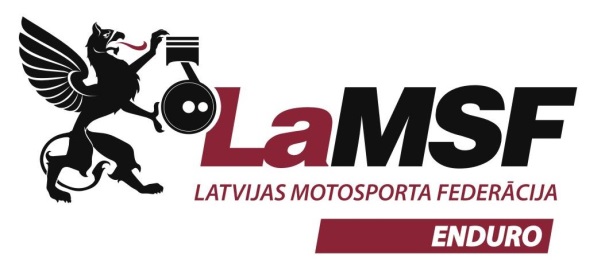 ENDURO SACENSĪBU NOLIKUMSVIETA, 2016. GADA DATUMSAtsauce uz normatīviem dokumentiem un nolikuma izmaiņasŠīs ir LaMSF A kategorijas sacensības, kas notiek atbilstoši “Baltijas atklātā individuālā čempionāta, Baltijas kausa, Baltijas atklātā klubu komandu čempionāta, Latvijas atklātā individuālā čempionāta, Latvijas kausa un Latvijas atklātā klubu komandu čempionāta enduro nolikumam 2016”, kas atrodams: www.lamsf.lv/enduro/enduro/regulations (turpmāk – Enduro Nolikums), LaMSF Sporta kodeksam un LaMSF Ētikas kodeksam.Šis sacensību nolikums iekļauj atsevišķus Enduro Nolikuma punktus un papildina Enduro Nolikumu ar konkrēto informāciju par sacensībām. Lēmumus par izmaiņām sacensību nolikumā var pieņemt LaMSF Enduro komisija vai sacensību dienā – sacensību žūrijas komisija.Objektīvu apstākļu radītas nebūtiskas atkāpes no sacensību nolikumā iekļautā trases raksturojuma, dienas kārtības vai citiem specifiskiem sacensību jautājumiem nav uzskatāmas par izmaiņām sacensību nolikumā, taču organizatoram ir pienākums laicīgi un skaidri informēt visus sacensību dalībniekus par šādu atkāpju esamību.Sacensību norises datums un vieta, trases raksturojums Sacensību klasesStarta numuriUz motocikla obligāti jābūt skaidri salasāmiem starta numuriem abos sānos un priekšpusē:Kvadriem obligāti jābūt aprīkotiem ar priekšējām un aizmugurējām numuru plātnēm, kas piestiprinātas attiecīgi pie rāmja priekšējās un aizmugurējās daļas.Starta numuru cipariem jābūt ar minimālo augstumu 12cm.Sacensību organizatorsSacensību oficiālās personasSacensību dalībnieki un reģistrācijaSportista vecums tiek skaitīts pēc dzimšanas gada.Sportistam jābūt licencētam un apdrošinātam saskaņā ar LaMSF noteikumiem.Sportistu reģistrāciju, uzrādot licences un citus nepieciešamos dokumentus, var veikt kluba pārstāvis.LaMSF vienreizējās licences sportisti var iegādāties sacensību vietā, atbilstoši LaMSF noteiktajai kārtībai: uzrādot vai nokārtojot prasībām atbilstošu nelaimes gadījumu apdrošināšanu un uzrādot personu apliecinošu dokumentu.Sportists ar savu parakstu sacensību pieteikuma veidlapā apliecina, ka ir iepazinies ar Enduro Nolikumu un šo nolikumu, ievēros šos nolikumus un neprasīs atbildību no sacensību organizatora par nelaimes gadījumiem, kas radušies tajā skaitā viņa veselības stāvokļa dēļ.Gadījumā, ja sacensību sekretariāts vai LaMSF Enduro komisija konstatē, ka informācija, ko par sevi sniedzis sportists, ir nepatiesa un neatbilst Enduro Nolikumā noteiktajai klasei, sportista rezultāts bez brīdinājuma tiek anulēts.Iepriekšēja pieteikšanāsIepriekšēja pieteikšanās sacensībām notiek, braucējiem elektroniski piesakoties www.enduromanager.eu līdz iepriekšējās dienas datums plkst. 14:00.Iepriekšēja pieteikšanās paātrina braucēja reģistrēšanās procesu sacensību dienā.Ja sportists objektīvu iemeslu dēļ piedalīsies tikai sacensību otrajā dienā, viņam obligāti jāveic pieteikšanās un jāsamaksā pilnu LaMSF biedru dalības maksu līdz sacensību pirmās dienas reģistrēšanās beigām. Sacensību otrās dienas rītā sportistam jāparaksta sacensību pieteikuma veidlapa un jāiziet tehniskā kontrole. Moto tehnikai slēgtajā parkā jābūt ievietotai ne vēlāk kā 1 stundu pirms otrās dienas pirmā starta.Finanšu noteikumiLaMSF biedru dalības maksa ir 50 euro par katru klasi (braucienu), kurā sportists piedalās.Sacensību dienā visi maksājumi veicami skaidrā naudā, sacensību sekretariātā.Moto tehnikas tehniskās prasības un pārbaudesSportistam vai mehāniķim ar moto tehniku jāierodas uz tehnisko kontroli, kas atrodas blakus sportistu nometnei, sacensību nolikumā noteiktajā laikā.Sportistam vai mehāniķim ir jāuzrāda moto tehnika tehniskā kārtībā. Sportists ir atbildīgs par savas moto tehnikas atrašanos tehniskajā kārtībā visu sacensību laiku.Katrai moto tehnikai, kas pieteikta Baltijas čempionāta sacensībām, jāatbilst FIM Enduro Technical Rules.Obligātās tehniskās prasības, kuras neievērojot sportists netiek pielaists pie starta:priekšējās gaismasreģistrācijas numursFIM riepas.Tehniskās prasības, par kuru pārkāpšanu tiek noteikts sods 1 minūte vai 30 sekundes (atsevišķi sodi tiek summēti, bet tie var tikt piemēroti par katru konkrēto pārkāpumu tikai vienu reizi sacensību dienā):bremžu signāls (30 s)centrālais atbalsts (30 s)skaņas atbilstība (dB) (1 min)Priekšējā luktura stikla daļas diametram vai tā ekvivalentam, ja priekšējā luktura forma nav apaļa, jābūt vismaz 100 mm.Motoram darbojoties, visam elektriskajam aprīkojumam jeb elektrības patērētājiem jādarbojas no ģeneratora vai akumulatora.Sacensību noriseReģistrācija un sagatavošanās braucieniem pirmajā dienā:Otrajā dienā pirmais starts – 9:00.Pēc reģistrēšanās un moto tehnikas tehniskās kontroles iziešanas sportisti vai mehāniķi moto tehniku ievieto slēgtajā parkā (SP).Pirms starta braucējiem ir atļauts ieiet SP 5 minūtes pirms viņu starta laikiem ar vienīgo nolūku pārvietot moto tehniku uz SP izeju un iekļūt starta zonā. Sportisti nedrīkst veikt nekādus darbus ar moto tehniku SP vai starta zonā.Speciālie testi:Pirmajā aplī visi testi – iepazīšanās (bez laika kontroles).Trasē ir trīs laika kontroles punkti (LKP) un viens maršruta kontroles punkts (KP).Braukšanas virziens un marķējums:Pirmajā dienā – sarkanās zīmesOtrajā dienā – zilās zīmes, un pārbraucienos - pretējs braukšanas virziens.Sacensību trase, drošība un vides aizsardzībaSkatītāji nedrīkst atrasties sacensību laikā sacensību trasē.Skatītājiem atrodoties starta - finiša, laika kontroles un testu zonā, jāievēro minimālā drošības distance 1 m.Aizliegts smēķēt trasē, tehniskās kontroles zonā, slēgtajā parkā, starta – finiša zonā, laika kontroles punktos.Skatītāji un sacensību dalībnieki ir personīgi atbildīgi par savu drošību. Drošības nolūkos, neparedzētu apstākļu (force majeure) gadījumos trase var tikt saīsināta vai mainīta, vai braucienu laiki – pagarināti.Veicot degvielas uzpildi, eļļas maiņu, moto tehnikas remontu vai tīrīšanu, obligāti jālieto atbilstoša lieluma un kvalitātes remonta paklājiņš.Sacensību dalībniekiem, pārvietojoties pa koplietošanas ceļiem, jāievēro ceļu satiksmes noteikumi. Jebkurš braucējs, kurš tiek uzskatīts par vainīgu ceļu satiksmes noteikumu pārkāpšanā, pēc situācijas noskaidrošanas var tikt izslēgts.Sportistiem sacensību laikā ieteicams lietot kakla aizsargu.Palīdzība no malas, trases saīsināšanaTermins “palīdzība no malas” attiecināms uz jebkuras citas personas darbību, kura nav braucējs vai amatpersona, kas pilda savus pienākumus, ja minētā persona nonāk kontaktā ar moto tehniku.Sods par neatļautu palīdzības no malas saņemšanu ir izslēgšana.Palīdzība no malas ir atļauta, lai palīdzētu braucējam izcelt moto tehniku no dubļiem, purva, grāvja vai cita šķēršļa trasē vai testā, un braucējs pats saviem spēkiem to nevar izdarīt. Tiesnešiem atļauts sniegt palīdzību testos, ja braucējs pats saviem spēkiem nevar pārvarēt šķērsli vai atbrīvot trasi citiem sportistiem.Palīdzība no malas ir atļauta laika kontroles punktos un citos Enduro Nolikumā aprakstītajos gadījumos.Speciālo testu trases saīsināšana ir aizliegta. Gadījumā, ja dalībnieks izbrauc no trases, tad viņam jāatgriežas trasē maksimāli tuvu tai vietai, no kuras tas izbraucis.VērtēšanaPiecpadsmit labākie braucēji savā klasē saņem ieskaites punktus pēc sekojošas tabulas katras sacensību dienas beigās (iegūto vietu nosaka pēc mazākās laika sodu un speciālo testu laika summas):Latvijas kausa individuālo kopvērtējumu iegūst tikai ar LaMSF licencēm startējušie sportisti.Lietuvas čempionāts un kauss enduro ir slēgtas sacensības, t.i. piedalās tikai sportisti ar Lietuvas Motosporta federācijas (LMSF) licencēm, un vērtēšana notiek saskaņā ar LMSF apstiprinātiem dokumentiem.Ražotāju kausa rezultātu vērtēšana notiek saskaņā ar LaMSF Enduro komisijas apstiprinātu Ražotāju kausa nolikumu.Klubu komandu čempionātsLatvijas un Baltijas klubu komandu čempionāti notiek paralēli Latvijas un Baltijas individuālajiem čempionātiem, un tajos piedalās sekojošu klašu sportisti:Kluba komandu piesaka no 15.1 punktā minēto klašu 3 līdz 5 sportistiem.Sportista piederību klubam nosaka nacionālās federācijas Enduro sporta veida gada licence.Katram sportistam tiek ieskaitīts viņa individuālais rezultāts.Komandas vērtējumā tiek ņemti vērā un saskaitīti komandas sportistu 4 labākie rezultāti no 5 iespējamiem. Trīs pieteikto sportistu gadījumā tiek ņemti vērā visi trīs rezultāti.Katras klases braucēju punkti tiek piemēroti ar koeficientu, kā norādīts 15.1 punktā. Ja divas komandas sacensību posma vērtēšanā iegūst vienādas punktu summas, tad noteicošā ir otrā diena. ApbalvošanaKatras klases 1.-3.vietas ieguvēji tiek apbalvoti ar balvām.Absolūtajā enduro kopvērtējumā (klases, kas brauc maksimālo apļu skaitu - E1, E2, E3, Juniori, Seniori) tiek apbalvots 1. vietas ieguvējs.Braucējiem, kuri tiks apbalvoti, jāpiedalās apbalvošanas ceremonijā, kas notiek otrajā dienā ne vēlāk kā divas stundas pēc pēdējā braucēja ierašanās finišā, t.i. svētdien ap plkst. 17:00. Sods par braucēja neierašanos uz apbalvošanu (izņemot gadījumus, ja braucējs ir saskaņojis savu neierašanos ar sacensību organizatora pārstāvi vai galveno tiesnesi) ir 50 eur, ko sedz sportista klubs.ProtestiProtestus sacensību sekretariātā iesniedz rakstiskā formā ar pievienotu drošības naudu 70 eur apmērā.Protestus pret rezultātiem iesniedz ne vēlāk kā 30 min. pēc rezultātu oficiālās paziņošanas.Protestus par Enduro Nolikuma vai sacensību nolikuma pārkāpumiem iesniedz ne vēlāk kā 30 min. pēc konkrētās klases finiša, norādot pārkāpto nolikuma punktu.Rīgā, 2016.gada datumsOrganizatora pārstāvis: LaMSF Ģenerāldirektors Kaspars Kuļikovs:2016. gada Baltijas čempionāts un kauss enduroA. posms2016. gada Latvijas čempionāts un kauss enduroB. posms2016. gada Lietuvas čempionāts un kauss enduroC. posmsRažotāju kaussD. posmsSacensību datumsDatumsSacensību norises vietaVietaStarta vietaVietaGPS koordinātasKoordinātas grādu vai decimālajā formātāSportistu nometne ???Krosa tests ???Enduro tests ???Ekstrēmais tests ???Trases viena apļa garums??? kmVeicamo apļu skaits E1, E2, E3, Junioru, Senioru un Hobiju klasēm3 apļi pirmajā dienā, 2 apļi otrajā dienā (virziens pretējs)Veicamo apļu skaits Veterānu, Sieviešu, C un Kvadru klasēm2 apļi pirmajā dienā, 2 apļi otrajā dienā (virziens pretējs)Trases raksturojumsSegums, reljefs, šķēršļiBaltijas un Latvijas čempionātu klasesE1, E2, E3, Seniori, JunioriBaltijas un Latvijas kausu klasesHobiji, Veterāni, Sievietes, C, KvadriBaltijas un Latvijas atklāto klubu komandu čempionātu klasesVisas klases: E1, E2, E3, Seniori, Hobiji, Juniori, Veterāni, Sievietes, C, KvadriLietuvas čempionāta un kausa klasesSaskaņā ar Lietuvas Motosporta federācijas dokumentiemRažotāju kaussSaskaņā ar Ražotāju kausa nolikumuKlaseNumura zīmeNumuriE1, E2, E3Sarkans fonsBalti cipariSenioriZils fonsBalti cipariHobijiDzeltens fonsMelni cipariCZaļš fonsBalti cipariVeterāniMelns fonsBalti cipariSievietesViolets fonsMelni cipariJunioriBalts fonsMelni cipariKlaseNumura zīmeNumuriKvadriMelns fonsBalti cipariBiedrība Juridiskais nosaukumsReģistrācijas numurs: ...Adrese: ???Atbildīgā persona: ???, tālrunis: +371 ???e-pasts: ???AmatsVārds, uzvārdsLicenceGalvenais tiesnesis (atbildīgais sporta darbinieks), kontaktinformācijaLaMSF Enduro komisijas pārstāvis, žūrijas komisijas prezidentsLietuvas MSF (LMSF) Enduro komisijas pārstāvisIgaunijas MSF (EMF) Enduro komisijas pārstāvisSacensību direktorsGalvenais sekretārsTehniskās kontroles priekšnieks, slēgtā parka vecākais tiesnesisGalvenais hronometristsDistances priekšnieksGalvenais ārstsDalībnieku reģistrācijaplkst. 8:00 – 11:00Tehniskā kontroleplkst. 8:20 – 11:20Moto tehnikas ievietošana slēgtajā parkālīdz plkst. 11:30Klubu un ražotāju komandu reģistrācijalīdz plkst. 12:00Dalībnieku sanāksmeplkst. 12:30Pirmais startsplkst. 13:001. testsIeteicams vismaz 3 km, raksturojums2. testsIeteicams vismaz 3 km, raksturojums3. testsIeteicams vismaz 3 km, raksturojumsVieta1.2.3.4.5.6.7.8.9.10.11.12.13.14.15.Ieskaites punkti201715131110987654321KlaseBraucēju skaitsKoeficientsE1ne vairāk kā 2 sportisti1E2ne vairāk kā 2 sportisti1E3ne vairāk kā 2 sportisti1Senior	ine vairāk kā 2 sportisti1Juniorine vairāk kā 2 sportisti1Hobijine vairāk kā 1 sportists0.5Cne vairāk kā 1 sportists0.25Veterānine vairāk kā 1 sportists0.5Sievietesne vairāk kā 1 sportists0.5Kvadrine vairāk kā 1 sportists0.5